    T.C.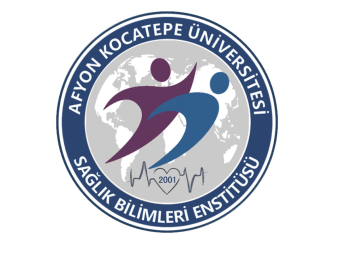 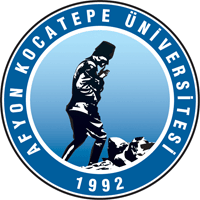     AFYON KOCATEPE ÜNİVERSİTESİ    SAĞLIK BİLİMLERİ ENSTİTÜSÜ                                    YÜKSEK LİSANS TEZ SINAV TUTANAĞIKARAR: Afyon Kocatepe Üniversitesi Lisansüstü Eğitim-Öğretim ve Sınav Yönetmeliği 42. Maddesine göre yapılan tez savunma sınavı sonucu yukarıda konusu belirtilen tezin, aşağıdaki gerekçeler doğrultusunda; 	Kabulüne  (Yapılan savunma sınavında adayın başarılı bulunması sonucunda tez KABUL edilmiştir)Düzeltilmesine  (Yapılan savunma sınavı sonucunda tezin DÜZELTİLMESİ için ……..ay (en fazla 3 ay ) süre verilmesine ve aynı jüri önünde …./…/20...  tarih ve saat .…/….  tezini tekrar savunmasına karar verilmiştir )Reddine  (Yapılan savunma sınavının sonucunda REDDEDİLMESİ kararı alınmıştır)OYBİRLİĞİ   /  OY ÇOKLUĞU  ile karar verilmiştir.Savunmada Tezin Başlığı	:		Değişti				Değişmedi	Tezin Yeni Başlığı		:					Jüri BaşkanıÜye								Üye	    			    T.C.AFYON KOCATEPE ÜNİVERSİTESİSAĞLIK BİLİMLERİ ENSTİTÜSÜ            TEZ SAVUNMA SINAVINA KATILAN DİNLEYİCİ LİSTESİTez Sınavına Giren ÖğrencininAdı ve Soyadı			:Anabilim Dalı			:Sınavın Yapıldığı Tarih  	:Jüri BaşkanıT.C. AFYON KOCATEPE ÜNİVERSİTESİSAĞLIK BİLİMLERİ ENSTİTÜSÜ            TEZ SAVUNMA SINAVINDA SORULAN SORULARJüri BaşkanıÜye						 		ÜyeÖğrencininAdı SoyadıÖğrencininNumarası                          Anabilim Dalı                          Anabilim Dalı                        Tez Konusu Başlığı                        Tez Konusu Başlığı                         Tez Danışmanı                         Tez DanışmanıSınavınTarihiSınavınBaşlama SaatiSınavınBitiş SaatiDİNLEYİCİLERİNDİNLEYİCİLERİNDİNLEYİCİLERİNÜnvanı, Adı ve SoyadıAnabilim Dalıİmzası